A l’ENSEMBLE DES CLUBS DU DEPARTEMENT DES ALPES MARITIMESA L’ATTENTION DES PRESIDENTS ET PRESIDENTESASSEMBLEE GENERALE ELECTIVE dt AG ELECTIVE REPRESENTANTS DES CLUBS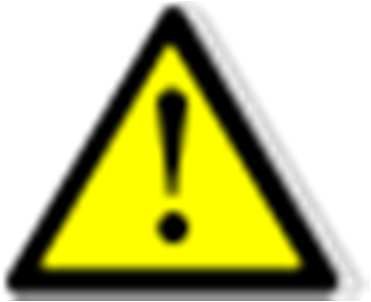 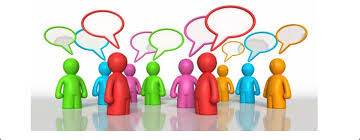 L’ Assemblée Générale  du CD06KDA aura lieu le :Le SAMEDI 20 JUIN 2020 à 10H(Début des émargements dès 9h30)Lieux à déterminerVous trouverez, ci-joint :-	La convocation avec l’ordre du jour et les bulletins departicipation-Votre présence est indispensable au bon fonctionnement de notre association.Comptant sur votre coopération. Meilleures salutations.ORDRE DU JOURAssemblée générale élective, Election Comité DirecteurElection des Représentants des ClubsMme PERONNET PRESIDENTE DU CD06KDA